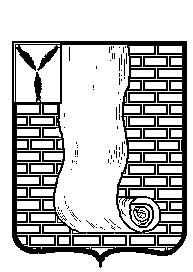 АДМИНИСТРАЦИЯКРАСНОАРМЕЙСКОГО МУНИЦИПАЛЬНОГО РАЙОНА САРАТОВСКОЙ ОБЛАСТИПОСТАНОВЛЕНИЕ                                                      г. КрасноармейскВ  соответствии с Федеральным законом от 06.10.2003 № 131-ФЗ «Об общих принципах местного самоуправления в Российской Федерации», Федеральным законом от 28.12.2013 № 443-ФЗ «О федеральной информационной адресной системе и о внесении изменений в Федеральный закон «Об общих принципах местного самоуправления в Российской Федерации», разделом IV постановления Правительства Российской Федерации от 22.05.2015 № 492 «О составе сведений об адресах, размещаемых в государственном адресном реестре, порядке межведомственного информационного взаимодействия при ведении государственного адресного реестра, о внесении изменений и признании утратившими силу некоторых актов Правительства Российской Федерации», Уставом Красноармейского муниципального района, администрация Красноармейского муниципального района ПОСТАНОВЛЯЕТ: 1. Управлению по строительству, ЖКХ и субсидиям (отдел по архитектуре, градостроительству) администрации Красноармейского муниципального района осуществить актуализацию сведений об адресах в государственном адресном реестре федеральной информационной адресной системы об адресообразующих элементах, объектов адресации на территории городского поселения г. Красноармейск Красноармейского муниципального района, полученных в процессе инвентаризации.	2.     Считать присвоенными адреса объектов инвентаризации  согласно приложению.	3. Организационно-контрольному отделу администрации Красноармейского муниципального района Саратовской области опубликовать настоящее постановление путем размещения на официальном сайте администрации Красноармейского муниципального района Саратовской области в информационно - телекоммуникационной сети «Интернет» (krasnoarmeysk64.ru).  5.        Контроль  за  исполнением настоящего постановления возложить на первого заместителя главы администрации Красноармейского муниципального районаПервый заместитель главы администрации Красноармейскогомуниципального района                                                               А.И. ЗотовСписок реквизитов адресообразующих элементов, сведения о которых подлежат внесению в ГАР ФИАС:  Российская Федерация, Саратовская область, Красноармейский муниципальный район, городское поселение город Красноармейск, от17 сентября 2019 г.№719от17 сентября 2019 г.№719Об актуализации сведений в государственном адресном реестре федеральной информационной адресной системы об адресообразующих элементах, объектов адресации на территории Красноармейского муниципального района  Приложение  к постановлению администрации Красноармейскогомуниципального района от 17 сентября 2019 г. № 719№ п/пНаселенный пунктНаименование элемента улично-дорожной сетиТип элемента улично-дорожной сетиНомер земельного участка Кадастровый номер земельного участка1г. КрасноармейскИнтернациональнаяулица33/264:43:020164:112г. КрасноармейскПугачеваулица10/264:43:010105:73г. Красноармейским В.Т.Смольяниноваулица1/264:43:010105:34с. АхматЦентральнаяулица364:16:030811:1285г. КрасноармейскЛенинаулица22/264:43:010119:236г. КрасноармейскСоветскаяулица53/164:43:020133:647г. КрасноармейскЛермонтоваулица1Г/164:43:020119:68с. ВаулиноШкольнаяулица14/264:16:160213:3119г. КрасноармейскИнтернациональнаяулица104А/164:43:040109:7410г. КрасноармейскИнтернациональнаяулица74/164:43:040107:211г. КрасноармейскПугачеваулица34/264:43:020115:312г. КрасноармейскКондаковаулица45/264:43:030116:313г. КрасноармейскКондаковаулица7/164:43:030111:914г. КрасноармейскЗахароваулица25/264:43:010109:715г. КрасноармейскЗахароваулица5664:43:020135:2216г. КрасноармейскЗахароваулица31/264:43:010110:1917г. КрасноармейскЛуначарскогоулица70/164:43:010117:1818г. КрасноармейскБ.Хмельницкогоулица4364:43:030126:8719г. КрасноармейскУльяновскаяулица70/264:43:030177:720г. КрасноармейскСоветскаяулица14764:43:040109:1021г. КрасноармейскКарла Марксаулица44/264:43:020154:1122г. КрасноармейскГоголяулица86/264:43:020170:1223г. КрасноармейскГоголяулица104/164:43:020172:1124г. КрасноармейскГоголяулица104/264:43:020172:1225г. КрасноармейскРеспубликанскаяулица2а64:43:010144:3926с. МордовоПодгорнаяулица1264:16:060617:16127г. КрасноармейскКомсомольскаяулица15/164:43:010105:2328г. КрасноармейскКарла Марксаулица24А64:43:010124:5329г. КрасноармейскВосточнаяулица2а64:43:020162:13830г. КрасноармейскЛермонтоваулица1в/264:43:020119:331г. Красноармейским В.Т.Смольяниноваулица46/264:43:010123:832г. КрасноармейскЗахароваулица6564:43:020127:433г. КрасноармейскЗахароваулица1764:43:010109:1234г. КрасноармейскЗахароваулица8764:43:020129:1835г. КрасноармейскЗахароваулица11264:43:020141:2536г. КрасноармейскЗахароваулица4264:43:020133:1037г. КрасноармейскЗахароваулица6764:43:020127:538г. КрасноармейскЗахароваулица1Б64:43:010107:639г. КрасноармейскЗахароваулица464:43:010111:1040г. КрасноармейскЗахароваулица4864:43:020133:1341г. КрасноармейскЗахароваулица10764:43:020131:842г. КрасноармейскЗахароваулица12264:43:020141:3043г. КрасноармейскЗахароваулица9764:43:020130:2244г. КрасноармейскЗахароваулица3864:43:010114:745г. КрасноармейскЗахароваулица4464:43:020133:3746г. КрасноармейскЗахароваулица51/264:43:020124:1347г. КрасноармейскЗахароваулица120/164:43:020141:2948г. КрасноармейскЗахароваулица7464:43:020137:1549г. КрасноармейскЗахароваулица5964:43:020127:150г. КрасноармейскЗахароваулица2664:43:010113:3851г. КрасноармейскЗахароваулица9564:43:020130:352г. КрасноармейскЗахароваулица3264:43:010114:1053г. КрасноармейскЗахароваулица11964:43:020132:654г. КрасноармейскЗахароваулица11764:43:020132:555г. КрасноармейскЗахароваулица12664:43:020141:3656г. КрасноармейскЗахароваулица9А64:43:010108:357г. КрасноармейскЗахароваулица8864:43:020138:3158г. КрасноармейскЗахароваулица2А64:43:010111:659г. КрасноармейскЗахароваулица9464:43:020139:1160г. КрасноармейскЗахароваулица1Г64:43:020132:161г. КрасноармейскЗахароваулица7164:43:020128:262г. КрасноармейскЗахароваулица7064:43:020136:963г. КрасноармейскЗахароваулица11064:43:020141:2364г. КрасноармейскЗахароваулица1а64:43:010107:565г. КрасноармейскЗахароваулица964:43:010108:266г. КрасноармейскЗахароваулица10164:43:020131:567г. КрасноармейскЗахароваулица1364:43:010109:3868г. КрасноармейскЗахароваулица9264:43:020139:1269г. КрасноармейскЗахароваулица9664:43:020139:1070г. КрасноармейскЗахароваулица5564:43:020125:1471г. КрасноармейскЗахароваулица108/264:43:020141:4472г. КрасноармейскЗахароваулица8164:43:020129:2173г. КрасноармейскЗахароваулица68/264:43:020136:874г. КрасноармейскЗахароваулица2464:43:010113:2175г. КрасноармейскЗахароваулица7964:43:020129:2276г. КрасноармейскЗахароваулица3664:43:010114:877г. КрасноармейскЗахароваулица5164:43:020124:1478г. КрасноармейскЗахароваулица6364:43:020127:2679г. КрасноармейскЗахароваулица12164:43:020132:780г. КрасноармейскЗахароваулица32/164:43:010114:1181г. КрасноармейскЗахароваулица82А64:43:020137:2482г. КрасноармейскЗахароваулица25/164:43:010109:883г. КрасноармейскЗахароваулица4364:43:020124:2184г. КрасноармейскЗахароваулица6864:43:020136:2585г. КрасноармейскЗахароваулица7264:43:020136:1186г. КрасноармейскЗахароваулица5864:43:020135:2387г. КрасноармейскЗахароваулица2264:43:010113:2088г. КрасноармейскЗахароваулица7764:43:020129:2389г. КрасноармейскЗахароваулица6964:43:020128:190г. КрасноармейскЗахароваулица6664:43:020136:691г. КрасноармейскЗахароваулица3764:43:010110:1692г. КрасноармейскЗахароваулица6464:43:020136:593г. КрасноармейскЗахароваулица10364:43:020131:694г. КрасноармейскЗахароваулица4664:43:020133:3595г. КрасноармейскЗахароваулица11464:43:020141:2696г. КрасноармейскЗахароваулица5264:43:020134:697г. КрасноармейскЗахароваулица10964:43:020131:998г. КрасноармейскЗахароваулица8964:43:020129:1799г. КрасноармейскЗахароваулица7864:43:020137:5100г. КрасноармейскЗахароваулица1164:43:010108:4101г. КрасноармейскЗахароваулица5364:43:020125:2102г. КрасноармейскЗахароваулица2064:43:010113:18103г. КрасноармейскЗахароваулица7264:43:020136:10104г. КрасноармейскЗахароваулица11564:43:020132:4105г. КрасноармейскЗахароваулица8364:43:020129:20106г. КрасноармейскЗахароваулица1в64:43:010107:4107г. КрасноармейскЗахароваулица27А64:43:010109:6108г. КрасноармейскЗахароваулица9064:43:020138:30109г. КрасноармейскЗахароваулица8464:43:020138:32110г. КрасноармейскЗахароваулица8264:43:020137:23111г. КрасноармейскЗахароваулица6264:43:020135:25112г. КрасноармейскЗахароваулица2564:43:010109:7113г. КрасноармейскЗахароваулица1964:43:010109:11114г. КрасноармейскЗахароваулица5464:43:020134:7115г. КрасноармейскЗахароваулица11164:43:020131:10116г. КрасноармейскЗахароваулица664:43:010111:11117г. КрасноармейскЗахароваулица12464:43:020141:35118г. КрасноармейскЗахароваулица6164:43:020127:2119г. КрасноармейскЗахароваулица11864:43:020141:24120г. КрасноармейскЗахароваулица8564:43:020129:19121г. КрасноармейскЗахароваулица10064:43:020141:18122г. КрасноармейскЗахароваулица564:43:010107:1123г. КрасноармейскЗахароваулица8664:43:020138:16124г. КрасноармейскЗахароваулица68/164:43:020136:7125г. КрасноармейскЗахароваулица108/164:43:020141:45126г. КрасноармейскЗахароваулица364:43:010107:2127г. КрасноармейскЗахароваулица11664:43:020141:27128г. КрасноармейскЗахароваулица6064:43:020135:24129г. КрасноармейскЗахароваулица4764:43:020124:16130г. КрасноармейскЗахароваулица4964:43:020124:15131г. КрасноармейскЗахароваулица3164:43:010110:26132г. КрасноармейскЗахароваулица1564:43:010109:14133г. КрасноармейскЗахароваулица12364:43:020132:8134г. КрасноармейскЗахароваулица11364:43:020132:2135г. КрасноармейскЗахароваулица10564:43:020131:7136г. КрасноармейскЗахароваулица7664:43:020137:13137г. КрасноармейскЗахароваулица9964:43:020130:5138г. КрасноармейскЗахароваулица9364:43:020130:2139г. КрасноармейскЗахароваулица4064:43:010114:6140г. КрасноармейскЗахароваулица9164:43:020130:1141г. КрасноармейскЗахароваулица6764:43:020127:6142г. КрасноармейскЗахароваулица5064:43:020134:5143г. КрасноармейскЗахароваулица29/264:43:010110:28144г. КрасноармейскЗахароваулица2Б64:43:010111:8145г. КрасноармейскЗахароваулица1664:43:010113:16146г. КрасноармейскЗахароваулица22/264:43:010113:19147г. КрасноармейскЗахароваулица7564:43:020128:4148г. КрасноармейскЗахароваулица4564:43:020124:19149г. КрасноармейскЗахароваулица9864:43:020140:35150г. КрасноармейскЗахароваулица45/164:43:020124:20151г. КрасноармейскЗахароваулица42/264:43:020133:9152г. КрасноармейскЗахароваулица5764:43:020126:1153г. КрасноармейскЗахароваулица12564:43:020132:9154г. КрасноармейскЗахароваулица3064:43:010113:24155г. КрасноармейскЗахароваулица4164:43:020124:22156г. КрасноармейскЗахароваулица6364:43:020127:3157г. КрасноармейскПрофсоюзнаяулица3264:43:040102:82